Wydatek współfinansowany z Europejskiego Funduszu Społecznego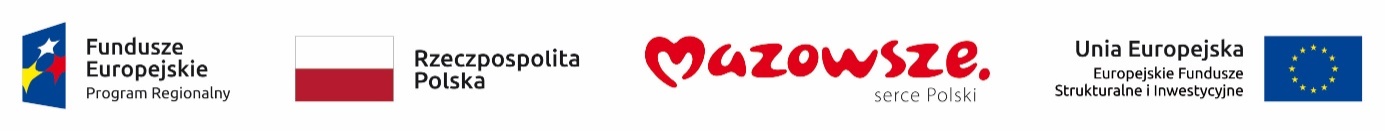 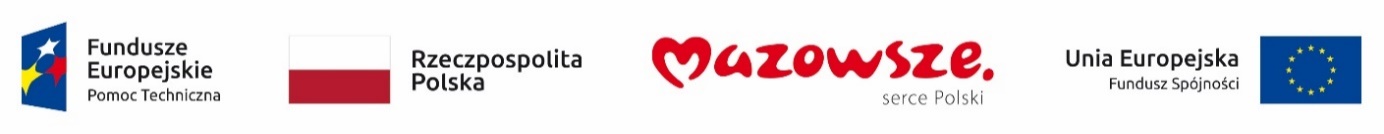 Warunki równoważności dotyczące znaków towarowych wskazanych w treści 
Umowy i załącznikówActive Directory - system równoważny do Active Directory musi spełniać następujące wymagania: umożliwiać scentralizowane zarządzanie obiektami (serwery, drukarki czy udostępnione pliki), a także przypisywać uprawnienia do tychże zasobów, umożliwiać uwierzytelnienie obiektów (np. użytkowników, komputerów), i autoryzować (lub jej odmowa) dostęp do innych obiektów  (dowolnych, np. kontenera lub obiektu użytkownika) oraz do zasobów innych, w tym dyskowych, sieciowych oraz aplikacji umożliwiać konfigurację obiektów  umożliwiać działania w rozproszonych sieciach, umożliwiać konfigurację za pomocą narzędzi graficznych i z linii komend umożliwiać tworzenie skryptów Obiekty:  Konto użytkownika – obiekt zawierający informacje o użytkowniku Kontakt – obiekt zawierający informacje kontaktowe użytkowników Komputer – obiekt zawierający informacje o komputerze Drukarka – obiekt zawierający odniesienie (wskaźnik) do drukarek sieciowych Udział sieciowy –  obiekt zawierający odniesienie do udostępnionych folderów w sieci Grupa – obiekt zawierający kolekcję innych obiektów, stosowany do zarządzania uprawnieniami Jednostka organizacyjna – obiekt administracyjny obejmujący inne obiekty, stasowany do zarządzania konfiguracją Domena  – podstawowa struktura w ramach której zdefiniowane są pozostałe obiekty Kontroler Domeny – obiekt zawierający informację o serwerze pełniącym funkcję kontrolera  Lokalizacja (Site) – obiekt zawierający informację o podsieciach w danej lokalizacji Builtin – grupy o predefiniowanych uprawnieniach do wykonywania czynności administracyjnych Relacja zaufania – obiekt zawierający informację o relacjach zaufania pomiędzy domenamiWindows Server 2012/Windows Server 2016 - system równoważny do Windows Server 2012/Windows Server 2016 musi spełniać następujące wymagania: - wirtualizacja serwerów: konsolidacja serwerów, jako maszyny wirtualne, na jednym hoście; pozwalać na uruchomienie, na jednym serwerze fizycznym, różnych systemów operacyjnych; - pamięć masowa: skalowalne, wysokowydajne i wysokodostępne rozwiązania pamięci masowych (oprogramowanie plus standardowy sprzęt); - sieć: zarządzanie siecią jak jednym serwerem; automatyczne przekierowanie transmisji danych uodparnia usługi plikowe na awarie serwerów, pamięci masowych i sieci; - zarządzanie serwerami i automatyzacja: wspólna platforma automatyzacji integracji narzędzi i bibliotek do zarządzania systemem operacyjnym i aplikacjami; - platforma sieci web i aplikacji: możliwość tworzenia i wdrażania aplikacji lokalnie lub w chmurze, lub w obydwu środowiskach jednocześnie; - zarządzanie dostępem i ochrona informacji: zarządzanie tożsamościami użytkowników lokalnie i w chmurze; - infrastruktura pulpitu wirtualnego: wdrażanie i dostarczanie wirtualnych zasobów na różne urządzenia. Exchange 2016 - system równoważny do Exchange 2016 musi spełniać następujące wymagania: Zapewniać dostęp do poczty i kalendarzy z wielu komputerów i urządzeń mobilnych jednocześnie  Pomagać chronić komunikację biznesową oraz poufne informacje przed ujawnieniem Możliwość integracji z mechanizmami, które zabezpieczają przed przypadkowym lub celowym wysłaniem wrażliwych i poufnych danych,   Posiadać mechanizmy archiwizacji danych.  Posiadać funkcję która umożliwia zbieranie i analizowanie informacji przechowywanych na poczcie elektronicznej w jednym miejscu na potrzeby zapewnienia zgodności z wewnętrznymi regulacjami, przepisami prawa oraz działań podejmowanych w ramach informatyki śledczej. Umożliwić dostęp do poczty za pomocą klasycznych klientów poczty przez protokoły SMTP/IMAP/POP3.Windows System Update Services - system równoważny do Windows System Update Services musi spełniać następujące wymagania: pobierać aktualizacje z serwerów Microsoft, przechowywać je lokalnie i dystrybuować w obrębie lokalnej sieci;zatwierdzać i odrzucać aktualizacje;umożliwiać grupową dystrybucję aktualizacji;monitorować dystrybucję aktualizacji i generować raporty. System Center - system równoważny do System Center musi spełniać następujące wymagania: zarządzać serwerami (fizycznymi i wirtualnymi) oraz systemami klienckimi, aplikacjami; standaryzować i automatyzować wiele zadań i procesów w firmie;raportować różne elementy infrastruktury. moduł VMM – moduł równoważny musi zarządzać całą infrastrukturą dla wirtualizacji, hostami, klastrami i sieciami ale też macierzami. Pozwalać na automatyczną instalację nowych hostów i dołączanie ich do infrastruktury, zarządzanie maszynami wirtualnymi na takich.moduł Service Manager - moduł równoważny musi śledzić incydenty, zmiany czy zgłoszenia serwisowe - przechowywać te wszystkie informacje w centralnej bazie. Musi pozwalać również "wystawiać" użytkownikom określone usługi IT.moduł Operation Manager - moduł równoważny musi monitorować serwery (fizyczne i wirtualne), systemy operacyjne (Windows), aplikacje oraz elementy sieciowe. moduł Configuration Manager - moduł równoważny musi pozwalać na zdalne wdrażanie systemów w firmie. Musi wdrażać zarówno serwerowe systemy (wprost na fizyczne czyste maszyny) jak i te klienckie, z których korzystają użytkownicy (łącznie z opcjami migracji między systemami). Public Key Infrastructure (PKI) - Infrastruktura klucza publicznego - system równoważny do Public Key Infrastructure (PKI) musi spełniać następujące wymagania:  Jest zbiorem procesów, technologii, zasad które umożliwiają szyfrowanie i podpisywanie danych procedur i systemów komputerowych niezbędnych do świadczenia usług uwierzytelniania tożsamości użytkowników, szyfrowania, integralności i niezaprzeczalności za pośrednictwem kryptografii klucza publicznego i prywatnego i certyfikatów elektronicznych. Weryfikacja tożsamości subskrybentów    Wymiana kluczy kryptograficznych    Wystawianie certyfikatów    Weryfikacja certyfikatów    Podpisywanie przekazu    Szyfrowanie przekazu    Potwierdzanie tożsamości    Znakowanie czasemDodatkowo, w pewnych konfiguracjach, możliwe jest:    Odzyskiwanie kluczy prywatnych.Veeam Backup & Replication - system równoważny do Veeam Backup & Replication musi spełniać następujące wymagania: pozwalać na sprawne oraz efektywne tworzenie kopii zapasowych maszyn wirtualnych,odzyskiwać oraz umożliwiać replikację maszyn wirtualnych, poszczególnych plików i elementów aplikacjiszybko i bezagentowo odzyskiwać elementy i funkcje eDiscovery dla programów Microsoft Exchange, SharePoint i Active DirectorySharePoint - system równoważny do SharePoint musi spełniać następujące wymagania: musi posiadać narzędzia do zarządzania dużym wolumenem informacji i dokumentów; umożliwiać stworzenie logicznej struktury informacji oraz przechowywać pliki w scentralizowanym systemie, na przykład w sekcji dedykowanej dla danego działu lub zespołu;musi posiadać wbudowane wersjonowanie dokumentów aby mieć pewność, że opublikowana treść jest zawsze aktualna, a w razie potrzeby musi być możliwość powrotu do poprzednio udostępnionego wariantu; musi być możliwość pracy z dokumentem na platformie bez konieczności dzielenia się nim z innymi użytkownikami;musi posiadać możliwość jednoczesnej edycji dokumentu przez kilka osób; musi posiadać wbudowany mechanizm przepływów pracy; musi wspomagać prace grupową poprzez nadanie pracownikom odpowiednich ról w określonym procesie;musi posiadać mechanizm wyszukiwania informacji na portalu. musi posiadać np. filtry grupujące wyniki według tytułu, formatu lub autora pliku, by zoptymalizować opcję wyszukiwania;musi posiadać możliwość stworzenia własnych słowników metadanych, którymi następnie opisuje się publikowane informacje; musi posiadać wyszukiwanie pełnotekstowe, analizujące występowanie danego słowa lub frazy w treści dokumentów.MS 365 Enterprise E3 - system równoważny do MS 365 Enterprise E3 musi spełniać następujące wymagania:musi tworzyć środowisko pracy wspierające pracę zespołową i współpracę;musi wspierać pocztę e-mail, kalendarz i kontakty;musi wspierać przestrzeń do pracy zespołów opartą na czacie;musi wspierać połączenia głosowe, wideo, spotkania online i wiadomości błyskawiczne;musi wspierać firmowa sieć społecznościową i miejsce komunikacji wewnętrznej;musi wspierać aplikację do zarządzania własnym profilem Office 365;musi wspierać zarządzanie urządzeniami mobilnymi, aplikacjami i stacjami roboczymi;Musi zabezpieczyć dane, aplikacje i sprzęt używany w firmie przed skutkami cyberzagrożeń: ochrona tożsamości i poufność danych firmowych;musi zapewniać ochronę danych na urządzeniach firmowych używanych przez pracowników;musi ochraniać aplikacje i urządzenia użytkowane w firmie – zabezpieczać komputery przed złośliwym oprogramowaniem, cyberatakami, programami szpiegującymi;musi umożliwiać zarządzanie uprawnieniami i sprzętem z poziomu jednego pulpitu oparte na chmurze. Microsoft Certified Solutions Associate Windows 2016 Server - za certyfikat równoważny do Microsoft Certified Solutions Associate Windows 2016 Server Zamawiający uzna certyfikat potwierdzający poniższe umiejętności: Instalacja i konfiguracja serwerów   Konfiguracja ról i funkcji serwera   Wdrażanie i konfiguracja podstawowych usług sieciowych   Tworzenie i zarządzanie zasadami grupy   Wdrażanie i obsługa serwerów oraz zarządzanie nimi   Konfiguracja usług plików i drukowania   Konfiguracja usług sieciowych i dostępu   Konfiguracja serwera zasad sieciowych   Konfiguracja zasad grupy i zarządzanie nimi   Konfiguracja wysokiej dostępności i zarządzanie nią   Konfiguracja rozwiązań plików i pamięci masowej   Implementowanie ciągłości biznesowej i odzyskiwania awaryjnego   Konfiguracja usług sieciowych   Konfiguracja rozwiązań tożsamości i dostępu Microsoft Certified Solutions Associate Windows 2012 Server - za certyfikat równoważny do Microsoft Certified Solutions Associate Windows 2012 Server Zamawiający uzna certyfikat potwierdzający poniższe umiejętności: Instalacja i konfiguracja serwerów   Konfiguracja ról i funkcji serwera   Wdrażanie i konfiguracja podstawowych usług sieciowych   Tworzenie i zarządzanie zasadami grupy   Wdrażanie i obsługa serwerów oraz zarządzanie nimi   Konfiguracja usług plików i drukowania   Konfiguracja usług sieciowych i dostępu   Konfiguracja serwera zasad sieciowych   Konfiguracja zasad grupy i zarządzanie nimi   Konfiguracja wysokiej dostępności i zarządzanie nią   Konfiguracja rozwiązań plików i pamięci masowej   Implementowanie ciągłości biznesowej i odzyskiwania awaryjnego   Konfiguracja usług sieciowych   Konfiguracja rozwiązań tożsamości i dostępu Microsoft Certified Solutions Expert: Messaging - za certyfikat równoważny do Microsoft Certified Solutions Expert: Messaging Zamawiający uzna certyfikat potwierdzający poniższe umiejętności: Planowanie roli skrzynki pocztowej  Planowanie pod kątem wymagań dotyczących wielkości bazy danych i wydajności pamięci masowej; planowanie pod kątem wymagań wirtualizacji i scenariuszy; planowanie wydajności roli skrzynki pocztowej i rozmieszczenia; projektowanie strategii rozmieszczenia folderów publicznych;  Konfigurowanie i zarządzanie rolą skrzynki pocztowej  Tworzenie i konfigurowanie książki adresowej trybu offline; tworzenie i konfigurowanie folderów publicznych; wdrażanie ról serwera skrzynek pocztowych; projektowanie i tworzenie hierarchicznych list adresów  Wdrażanie rozwiązań wysokiej dostępności dla roli skrzynki pocztowej i zarządzanie nimi  Tworzenie i konfigurowanie grupy dostępności bazy danych; określanie domen awarii; zarządzanie sieciami grup dostępności bazy danych; konfigurowanie prawidłowego rozmieszczenia monitora udostępniania plików; zarządzanie kopiami bazy danych skrzynek pocztowych Monitorowanie roli skrzynki pocztowej i rozwiązywanie problemów  Rozwiązywanie problemów dotyczących odtwarzania i replikacji bazy danych; rozwiązywanie problemów z aktywacją kopii bazy danych; rozwiązywanie problemów z wydajnością roli skrzynki pocztowej; rozwiązywanie problemów z awarią bazy danych; monitorowanie replikacji bazy danych i indeksowania zawartości Planowanie, instalowanie i konfigurowanie dostępu klienta oraz zarządzanie nim Planowanie i wdrażanie serwera dostępu klienta oraz zarządzanie nim  Planowanie i konfigurowanie przestrzeni nazw i usług klienta  Projektowanie przestrzeni nazw do obsługi łączności klienta; konfigurowanie adresów URL; planowanie certyfikatów; konfigurowanie metody uwierzytelniania; implementowanie wykrywania automatycznego dla danej przestrzeni nazw Implementowanie równoważenia obciążenia  Konfigurowanie równoważenia obciążenia przestrzeni nazw; konfigurowanie równoważenia obciążenia protokołu Session Initiation Protocol (SIP); planowanie pod kątem różnic w metodach równoważenia obciążenia warstwy siódmej i warstwy czwartej;  Planowanie, instalowanie i konfigurowanie transportu oraz zarządzanie nim Planowanie rozwiązania wysokiej dostępności dla typowych scenariuszy  Projektowanie rozwiązania transportu  Projektowanie przepływu poczty e-mail między lokalizacjami; projektowanie przepływu poczty e-mail między organizacjami; planowanie pod kątem zabezpieczeń; projektowanie transportu brzegowego; projektowanie rozwiązań higieny wiadomości; projektowanie scenariuszy z udostępnianą przestrzenią nazw Rozwiązywanie problemów i monitorowanie transportu  Interpretowanie dzienników śledzenia wiadomości i dzienników protokołu; rozwiązywanie problemów ze środowiskiem udostępnianej przestrzeni nazw; rozwiązywanie problemów z przepływem poczty e-mail SMTP; przewidywanie przepływu poczty e-mail na podstawie podanego scenariusza awarii oraz określanie sposobu odzyskiwania; rozwiązywanie problemów; rozwiązywanie problemów z architekturą nowego transportu Projektowanie infrastruktury i zarządzanie nią Planowanie kontroli dostępu opartej na rolach i zarządzanie nią  Określanie odpowiednich ról kontroli dostępu opartej na rolach i poleceń; ograniczanie administracji przy użyciu istniejących grup ról; ocenianie różnic między kontrolą dostępu opartą na rolach a dzielonymi uprawnieniami; konfigurowanie grupy ról o niestandardowym zakresie; określanie konfiguracji delegowanej Projektowanie i konfigurowanie odporności witryny oraz zarządzanie nią Zarządzanie grupą dostępności bazy danych opartej na odporności witryny  Projektowanie i wdrażanie rozwiązania CAS opartego na odporności witryny oraz zarządzanie nim  Planowanie przestrzeni nazw opartych na odporności witryny; konfigurowanie adresów URL przestrzeni nazw opartych na odporności witryny; przeprowadzanie etapów przerzucenia witryny; planowanie wymagań certyfikatów; przewidywanie zachowania klienta podczas przerzucania Projektowanie i wdrażanie odporności witryny oraz zarządzanie nią dla potrzeb transportu  Microsoft Certified Solutions Expert Cloud Platform and Infrastructure - za certyfikat równoważny do Microsoft Certified Solutions Expert Cloud Platform and Infrastructure Zamawiający uzna certyfikat potwierdzający poniższe umiejętności: Planowanie aktualizacji serwera i migracjiPlanowanie i wdrażanie infrastruktury serweraWybór odpowiedniej strategii wykonania obrazu serweraWybór strategii automatyzacji wdrażaniaWdrażanie strategiiZarządzanie adresami IP oraz ich konfiguracjaProjektowanie i wdrażanie DHCPPlanowanie i konfiguracja zakresów DHCPProjektowanie wdrażania rozwiązań DNSProjektowanie strategii wdrażania usług DNSProjektowanie systemu rozwiązywania nazwProjektowanie i wdrażanie stref DNSProjektowanie i konfigurowanie replikacji stref DNSOptymalizacja serwerów DNSProjektowanie zabezpieczeń dla DNSProjektowanie i wdrażanie lasu usługi Active Directory i infrastruktury domenyProjektowanie lasu usługi AD DSProjektowanie i wdrażanie relacji zaufaniaProjektowanie i wdrażanie infrastruktury jednostek organizacyjnych usługi Active DirectoryPlanowanie modelu delegowania zadań administracyjnych Projektowanie struktury organizacyjnejProjektowanie i wdrażanie strategii grup Active DirectoryProjektowanie i wdrażanie strategii obiektów zasad grupyKonfiguracja obiektów zasad grupy (Group Policy)Projektowanie i wdrażanie zasadProjektowanie przetwarzania zasad grupyPlanowanie zarządzania zasadami grupyProjektowanie i wdrażanie topologii usługi Active DirectoryProjektowanie replikacjiProjektowanie rozmieszczenia kontrolerów domenyUwagi dotyczące wirtualizacji kontrolerów domenyPlanowanie i wdrażanie magazynuZagadnienia przechowywaniaPlanowanie i wdrażanie usług plikówProjektowanie i wdrażanie usług dostępu do sieciProjektowanie i wdrażanie usług zdalnego dostępuProjektowanie sieci brzegowejProjektowanie i wdrażanie ochrony dostępu do sieciPrzegląd konstrukcji zabezpieczeń sieciIdentyfikacja i zapobieganie zagrożeniom bezpieczeństwa sieciProjektowanie i wdrażanie strategii zapory systemu WindowsProjektowanie i wdrażanie infrastruktury ochrony dostępu do sieci Identity with Windows Server 2016 - za certyfikat równoważny do Identity with Windows Server 2016 Zamawiający uzna certyfikat potwierdzający poniższe umiejętności:Wdrażanie i zarządzanie AD CS wdrożenie urzędów CAzarządzanie urzędami CArozwiązywanie problemów i utrzymanie urzędów CAWdrażanie i zarzadzanie certyfikatami wdrożenie i zarzadzanie szablonami certyfikatówzarządzanie wdrożeniem, odrzuceniem i odzyskiwaniem certyfikatówwykorzystanie certyfikatów w środowisku biznesowymMCSE: SharePoint - za certyfikat równoważny do MCSE: SharePoint Zamawiający uzna certyfikat potwierdzający poniższe umiejętności: rozumienie architektury SharePoint kluczowe komponenty architektury SharePoint nowe funkcje w SharePoint edycje SharePoint Server Projektowanie ciągłości działania projektowanie topologii baz danych wysokiej dostępności i odzyskiwanie danychprojektowanie infrastruktury SharePoint dla wysokiej dostępnościplanowanie odzyskiwania danychPlanowanie i konfiguracja aplikacji usługowych planowanie aplikacji usługowychprojektowanie i konfiguracja topologii aplikacji usługowychkonfiguracja federacji aplikacji usługowychKonfiguracja i zarządzanie usługami Business Connectivity Services planowanie i konfiguracja Business Connectivity Serviceskonfiguracja usługi Secure Storezarządzanie modelami Business Connectivity ServicesŁączenie ludzi zarządzanie profilamiumożliwianie interakcji społecznościowychbudowanie społecznościProduktywność i współpraca agregowanie zadańplanowanie i konfiguracja funkcji współpracyplanowanie i konfiguracja aplikacji kompozytowychPlanowanie i konfiguracja funkcji Business Intelligence planowanie Business Intelligenceplanowanie, wdrażanie i zarządzanie usługami Business Inelligenceplanowanie i konfiguracja zaawansowanych narzędzi analizyPlanowanie i konfiguracja Enterprise Content Management planowanie zarządzania zawartościąplanowanie i konfiguracja eDiscoveryplanowanie zarządzania rekordamiPlanowanie i konfiguracja Web Content Management planowanie i implementacja infrastruktury zarządzania treścią Webkonfiguracja zarządzalnej nawigacji i witryn katalogowychwspieranie wielu języków i ustawień regionalnychumożliwianie projektowania i dostosowywaniawsparcie dla użytkowników mobilnychZarządzanie rozwiązaniami w SharePoint Server architektura rozwiązań w SharePoint Server zarządzanie rozwiązaniami izolowanymi Zarządzanie aplikacjami dla SharePoint Server architektura aplikacji SharePoint Server instalacja i zarządzanie aplikacjami i katalogami aplikacjiBudowa planu zarządzania wprowadzenie do planowania zarządzania kluczowe elementy planu zarządzaniaplanowanie zarządzania w SharePoint Server implementacja zarządzania w SharePoint Server Aktualizacja i migracja do SharePoint Server przygotowanie aktualizacji lub migracji środowiskawykonywanie procesu aktualizacjizarządzanie aktualizacją kolekcji witrynMCSD: App Builder - za certyfikat równoważny do MCSD: App Builder Zamawiający uzna certyfikat potwierdzający poniższe umiejętności: Projektowanie aplikacji przy użyciu ASP.NET MVC 4Implementacja modeliWdrażanie kontrolerówProjektowanie widokówTestowanie i debugowanie aplikacji ASP.NET MVC 4Strukturyzacja aplikacji ASP.NET MVC 4Stosowanie styli CSS w aplikacjach ASP.NET MVC 4Optymalizacja wydajności przy użyciu AJAXZwiększanie interaktywności witryny poprzez JavaScript oraz jQueryMechanizmy uwierzytelniania i autoryzacjiProjektowanie elastycznych aplikacji webowychWykorzystanie Windows Azure Web Services w aplikacjach ASP.NET MVC 4Implementacja Web APIPrzechwytywanie żądań w ASP.NET MVC 4Wdrażanie aplikacji webowych ASP.NET MVC 4Microsoft Certified: Azure Administrator Associate - za certyfikat równoważny do Microsoft Certified: Azure Administrator Associate Zamawiający uzna certyfikat potwierdzający poniższe umiejętności:Administracja Azure Azure Portal i Cloud ShellAzure PowerShell i CLImenedżer zasobówszablony ARMMaszyny wirtualne platformy Azureplanowanie maszyn wirtualnychtworzenie maszyn wirtualnychdostępność maszyny wirtualnejrozszerzenia maszyn wirtualnychMagazyn Azurekonta magazynoweAzure Blobspliki Azurebezpieczeństwo pamięci masowejSieci wirtualnesieci wirtualneadresowanie IP i punkty końcoweAzure DNSgrupy bezpieczeństwa sieciŁączność wewnętrznaPeering VNetpołączenia VNet-VNetpołączenia ExpressRouteMonitorowaniemonitor Azurealerty AzureLog Analyticsmonitor sieciOchrona danychreplikacja danychkopie zapasowe plików i folderówkopie zapasowe maszyn wirtualnychZarządzanie ruchem w sieci Routing sieciowyAzure Load BalancerAzure Traffic ManagerAzure Active DirectoryAzure Active DirectoryAzure AD ConnectAzure AD JoinZabezpieczanie tożsamości uwierzytelnianie wieloczynnikoweAzure AD Identity Protectionsamodzielne resetowanie hasłaZarządzanie i zgodnośćsubskrypcje i kontakontrola dostępu oparta na rolach (RBAC)użytkownicy i grupypolityka AzureUsługi danychsieć dostarczania treścisynchronizacja plikówusługa importu i eksportupole danychMicrosoft Certified: Azure Solutions Architect Expert - za certyfikat równoważny do Microsoft Certified: Azure Solutions Architect Expert Zamawiający uzna certyfikat potwierdzający poniższe umiejętności:Zarządzanie bezpieczeństwem i tożsamością dla rozwiązań Azure Integracja istniejących rozwiązań z zewnętrznymi dostawcami tożsamości Azure AD B2B lub B2CProjektowanie rozwiązania hybrydowegoKorzystanie z zaawansowanych funkcji usługi Azure AD, takich jak Managed Service Identity, MFA i Privileged Identity ManagementZabezpieczenie aplikacji za pomocą usługi Key VaultZabezpieczenie danych aplikacji za pomocą funkcji bazy danych SQL i Azure StorageIntegracja usług SaaS dostępnych na platformie Azure Poznanie różnych interfejsów API dostępnych w usługach kognitywnychKorzystanie z usługi Face API, Speech API lub Language Understanding (LUIS)Wspierania rozwiązań Azure za pomocą magazynów danych Azure Określanie opcji cenowych Azure StorageIdentyfikowanie ograniczeń wydajnościowych usług magazynuWykorzystanie Storage BlobsWykorzystanie Azure Files wraz z protokołem SMBIdentyfikowanie rozwiązań które czerpią korzyści z użycia StorSimpleIdentyfikowanie opcji strumieniowania danych w przetwarzaniu wielkoskalowymOpcje długotrwałego składowania danychMonitorowanie i automatyzacja rozwiązań w Azure Automatyzacja i kopie zapasowe zapewniające ciągłość pracyWdrażanie zasobów z użyciem menedżera zasobów Azure Podstawy menedżera zasobów AzurePodstawowe koncepcje wdrażania, zasobów, szablonów, grup zasobów i tagówTworzenie zarządzanych aplikacji serwerowych w Azure Hosting aplikacji sieci webIntegracja przepływów pracy i wysoko wydajnych obliczeńProjektowanie aplikacji bezserwerowych w Azure Porównanie mechanizmów hostingu z kontenerami w usłudze App Service	